                                                                    دانشگاه علوم پزشکی و خدمات بهداشتی و درمانی زابل         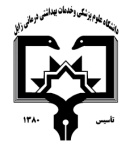                                                                                                     معاونت آموزشی                                                      مرکز مطالعات و توسعه آموزش علوم پزشکی دانشگاه علوم پزشکی                                                                                                                                                      فرم طرح درس روزانه*موارد مدنظر ارزشیابی: حضور فعال در کلاس           سئوالات کلاسی              امتحان میان ترم               پروژه درسی              کنفرانس – ترجمه            فعالیت علمی و گزارش کار           امتحان پایان نیمسال                 سایر*منابع درسی مورد استفاده : اصول بیوشیمی لنینجر، بیوشیمی استرایر، بیوشیمی هارپر*هدف کلی درس : آشنایی با ساختمان شیمیایی پروتئین ها و آنزیم ها، همانندسازی DNA، رونویسی و ترجمه و نحوه تنظیم بیان ژن*شرح مختصری از درس :  در پایان این درس دانشجویان ساختمان شیمیایی، نقش و خواص پروتئین ها و آنزیم ها آشنا می شوند  و همانندسازی DNA، رونویسی و ترجمه و نحوه تنظیم بیان ژن را فرا می گیرند .دانشکده: پزشکی                                                                                                نام مدرس:  دکتر لاله شهرکی مجاهد                                                رتبه علمی: استادیارنام درس:  بیوشیمی سلول- مولکول                     کد درس:                                    نوع درس(تئوری /عملی):  تئوری                                 تعداد واحد : 94/0                        میزان ساعت : 16ساعترشته تحصیلی فراگیران:  پزشکی                      مقطع تحصیلی فراگیران : دکتری                                                       نیمسال ارائه درس: اول 97-96شماره جلسه اهداف اختصاصی (رئوس مطالب همان جلسه)اهداف ویژه رفتاری همان جلسه(دانشجو پس از ارائه درس قادر خواهد بود)حیطه ایجاد تغییرات پس از آموزش          ( شناختی،روان حرکتی،عاطفی) روش های یاددهی-یادگیریمواد و وسایل آموزشی تکالیف دانشجو 1آشنایی با ساختمان،  خواص و نقش اسیدهای آمینه و پروتئین هاساختمان کلی اسیدهای آمینه را شرح دهد.اسیدهای آمینه را طبقه بندی کند.اسیدهای آمینه را براساس ویژگی های گروه  R و قطبیت تقسیم کند.اسیدهای آمینه آلیفاتیک غیرقطبی را بشناسد و ساختار زنجیر جانبی آن را بیان کند.اسیدهای آمینه آلیفاتیک غیرقطبی را بشناسد و ساختار زنجیر جانبی آن را بیان کند.اسیدهای آمینه آروماتیک را بشناسد و ساختار زنجیر جانبی آن را بیان کند.اسیدهای آمینه قطبی بدون بار را بشناسد و ساختار زنجیر جانبی آن را بیان کند.اسیدهای آمینه قطبی با بار مثبت را بشناسد و ساختار زنجیر جانبی آن را بیان کند.اسیدهای آمینه قطبی با بار منفی را بشناسد و ساختار زنجیر جانبی آن را بیان کند.اسیدهای آمینه را براساس ضروری و غیرضروری بودن طبقه بندی کند و بشناسد.اسیدهای آمینه غیرمعمول و ساختار آنها را بشناسد.شناختیسخنرانی، تدریس مشارکتیکامپیوترتخته وایت بردویدئو پروژکتور و ....شماره جلسه اهداف اختصاصی (رئوس مطالب همان جلسه)اهداف ویژه رفتاری همان جلسه(دانشجو پس از ارائه درس قادر خواهد بود)حیطه ایجاد تغییرات پس از آموزش    ( شناختی،روان حرکتی،عاطفی) روش های یاددهی-یادگیریمواد و وسایل آموزشی تکالیف دانشجو 2آشنایی با ساختمان،  خواص و نقش اسیدهای آمینه و پروتئین هاچگونگی تشکیل پپتید و پیوند پپتیدی را شرح دهد.پلیمرهای اسیدآمینه را طبقه بندی کند.تعداد حدودی ریشه های اسیدآمینه موجود در یک پروتئین را محاسبه کند.پروتئین ها بر اساس ساختار آنها تقسیم بندی کند.ساختمان اول تا چهارم پروتئین ها را بشناسد و شرح دهد.خصوصیات و انواع پروتئین های ساده و مرکب را شرح دهد.خصوصیات و انواع پروتئین های کروی و رشته ای  را شرح دهد.پروتئین ها براساس نقش فیزیولوژیک آنها تقسیم بندی کند.دناتوره شدن پروتئین ها و عوامل دناتوره کننده را شرح دهد.رناتوره شدن پروتئین ها را توضیح دهد. شناختیسخنرانی، تدریس مشارکتیکامپیوترتخته وایت بردویدئو پروژکتور و ....شماره جلسه اهداف اختصاصی (رئوس مطالب همان جلسه)اهداف ویژه رفتاری همان جلسه(دانشجو پس از ارائه درس قادر خواهد بود)حیطه ایجاد تغییرات پس از آموزش          ( شناختی،روان حرکتی،عاطفی) روش های یاددهی-یادگیریمواد و وسایل آموزشی تکالیف دانشجو 3آشنایی با ساختمان، انواع و عملکرد آنزیم هابا اصول واکنشهای آنزیمی آشنا شود.ساختمان آنزیمها و اختصاصی بودن عمل آنها را بداند.عوامل مؤثر در سرعت واکنش آنزیمی را بشناسد.معادلات ميكائيليس – منتن و عوامل مؤثر بر فعاليت آنزيمها را تجزيه و تحليل نمايدآنزیم و سوبسترا را تعریف کند.خصوصیات واکنش آنزیمی را بیان کند.خصوصیات پروآنزیم ها یا زیموژن ها را بیان کند و بعضی از انواع آن را مثال بزند.كنترل عمل آنزيمها ، آنزيمهاي آلوستريك ، تغييرات كووالانسي وزيموژن را توجيه نمايد،ساختمان آنزیم را شرح دهد.کوفاکتور و کوآنزیم را تعریف کند و عملکرد آن را توضیح دهد.انواع کوآنزیم ها را شرح دهد.هولوآنزیم و آپوآنزیم را تعریف کند.طرز کار آنزیمها  را توضیح دهد.جایگاه فعال آنزیم و خصوصیات آنرا شرح دهد.مدل های ارائه شده  برای نحوه اتصال آنزیم به سوبسترا را شرح دهد.ایزوآنزیم را شرح دهد با ذکر مثال.شناختیسخنرانی، تدریس مشارکتیکامپیوترتخته وایت بردویدئو پروژکتور و ....شماره جلسه اهداف اختصاصی (رئوس مطالب همان جلسه)اهداف ویژه رفتاری همان جلسه(دانشجو پس از ارائه درس قادر خواهد بود)حیطه ایجاد تغییرات پس از آموزش    ( شناختی،روان حرکتی،عاطفی) روش های یاددهی-یادگیریمواد و وسایل آموزشی تکالیف دانشجو 4آشنایی با ساختمان ، انواع، عملکرد آنزیم ها و مهارکننده های آنزیمیانواع طبقه بندی آنزیم ها را بیان کند.خصوصیات هریک از طبقه های آنزیمی را شرح دهد.آنزیم هایی را که در هریک از دسته ها قرار می گیرد بشناسد.راههای جلوگیری از فعالیت آنزیم ها را شرح دهد.انواع مهارکننده های آنزیمی را با ذکر خصوصیات هریک شرح دهد.ویژگی های مهارکننده های رقابتی، غیر رقابتی و برگشت ناپذیر را با ذکر مثالهایی از هریک شرح دهد.ارزش باليني مهاركننده هاي رقابتي را بیان کند.شناختیسخنرانی، تدریس مشارکتیکامپیوترتخته وایت بردویدئو پروژکتور و ....شماره جلسه اهداف اختصاصی (رئوس مطالب همان جلسه)اهداف ویژه رفتاری همان جلسه(دانشجو پس از ارائه درس قادر خواهد بود)حیطه ایجاد تغییرات پس از آموزش     ( شناختی،روان حرکتی،عاطفی) روش های یاددهی-یادگیریمواد و وسایل آموزشی تکالیف دانشجو 5همانند سازي همانند سازي را تعريف كند .فرایند همانند سازي در پروكاريوتها و يوكاريوتها را شرح دهد.فرآيندهاي آسيب و ترميم DNA در پروكاريوتها و يوركاريوتها را تشريح نمايد. فرآيند هاي شروع ، طويل سازي و خاتمه همانندسازی در پروكاريوتها و يوكاريوتها را مقايسه كند.ترمیم و اهمیت بالینی آن را بیان کند.شناختیسخنرانی، تدریس مشارکتیکامپیوترتخته وایت بردویدئو پروژکتور و ....شماره جلسه اهداف اختصاصی (رئوس مطالب همان جلسه)اهداف ویژه رفتاری همان جلسه(دانشجو پس از ارائه درس قادر خواهد بود)حیطه ایجاد تغییرات پس از آموزش    ( شناختی،روان حرکتی،عاطفی) روش های یاددهی-یادگیریمواد و وسایل آموزشی تکالیف دانشجو 6رونویسیرونويسي را تعريف كند.مكانيسم عمل رونویسی در پروكاريوتها و يوكاريوتها را شرح دهد.فرآيند هاي شروع ، طويل سازي و خاتمه رونويسي در پروكاريوتها و يوكاريوتها را مقايسه كند.شناختیسخنرانی، تدریس مشارکتیکامپیوترتخته وایت بردویدئو پروژکتور و ....شماره جلسه اهداف اختصاصی (رئوس مطالب همان جلسه)اهداف ویژه رفتاری همان جلسه(دانشجو پس از ارائه درس قادر خواهد بود)حیطه ایجاد تغییرات پس از آموزش    ( شناختی،روان حرکتی،عاطفی) روش های یاددهی-یادگیریمواد و وسایل آموزشی تکالیف دانشجو 7ترجمه مرحله فعال شدن اسيد امينه ، آغاز بيوسنتز ، طويل سازي و خاتمة زنجير پروتئين را شرح دهد.شناختیسخنرانی، تدریس مشارکتیکامپیوترتخته وایت بردویدئو پروژکتور و ....شماره جلسه اهداف اختصاصی (رئوس مطالب همان جلسه)اهداف ویژه رفتاری همان جلسه(دانشجو پس از ارائه درس قادر خواهد بود)حیطه ایجاد تغییرات پس از آموزش    ( شناختی،روان حرکتی،عاطفی) روش های یاددهی-یادگیریمواد و وسایل آموزشی تکالیف دانشجو 8تنظيم بيان ژننحوة تنظيم بيان ژن را شرح دهد. عملكرد اُپرون لاكتوز و تريپتوفان را مقايسه نمايد.شناختیسخنرانی، تدریس مشارکتیکامپیوترتخته وایت بردویدئو پروژکتور و ....